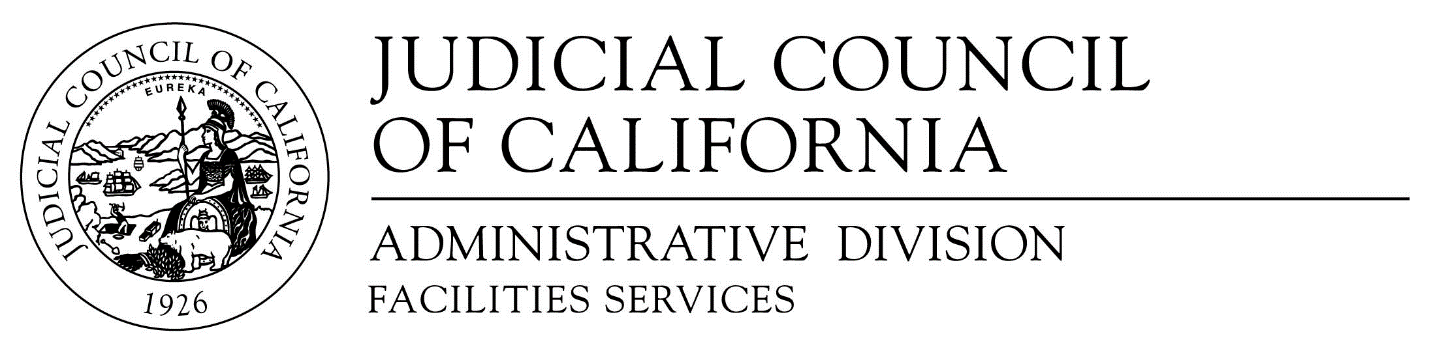 455 Golden Gate Avenue . San Francisco, CA 94102-3688Telephone 415-865-8826 . Fax 415-865-4205 . TDD 415-865-4272NOTICE OF INTENT TO AWARDAudio Visual Maintenance and Repair Services RFPRFQ-FS-2019-09-BDJune 23rd, 2020______________________________________________________________________It is the intent of Judicial Council of California, Facilities Services Office, to enter into  contracts with the following firms for services set forth in the Request for Proposal at Judicial Council Locations in Sacramento, San Francisco, and Los Angeles, CA.We would like to extend our sincere thanks for the participation of submitting firms.Sacramento Exhibit One CorporationBetter Presentation Systems, Inc.San FranciscoExhibit One CorporationEIDIM GroupLos Angeles EIDIM GroupAV Spaces, Inc.